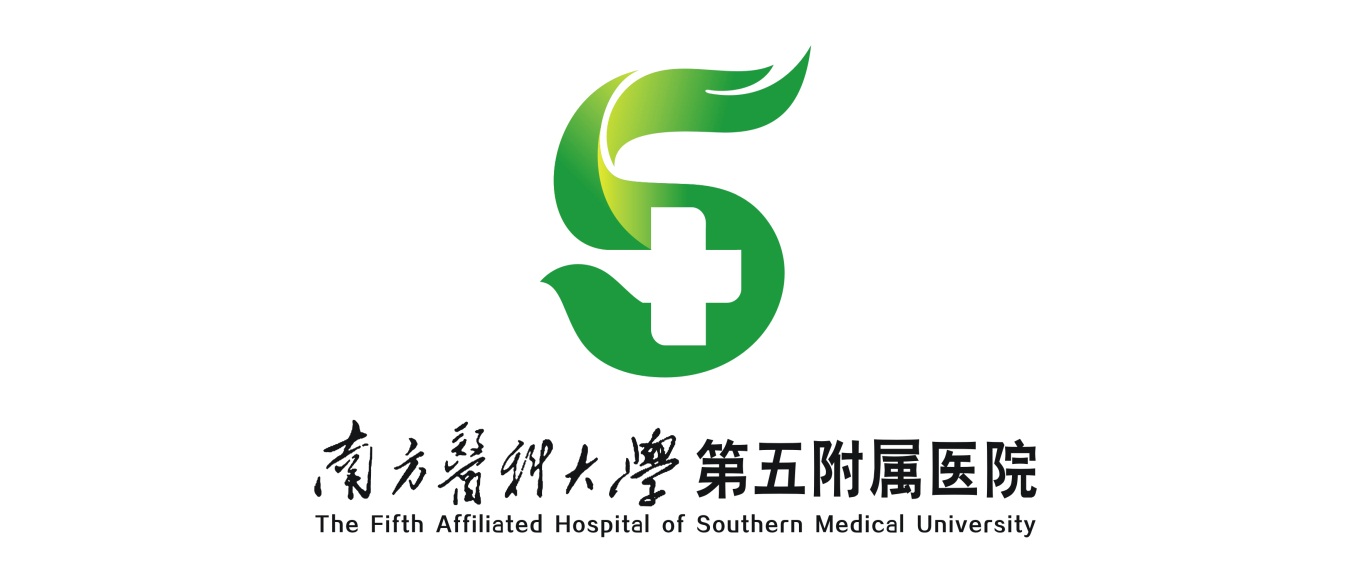          项目名称：中心实验室设备项目2019年11月第一章  报名须知一、请按《材料基本目录》及《相关文件格式》要求准备好报名资料，在报名截止时间前交到招标采购办公室审核报名，以便做好采购评审前的准备工作。二、须对材料的真实性负责，如发现虚假材料将被列入供应商黑名单，取消其资格并依法追究相关责任。三、供应商应如约参与我院现场商谈，无故缺席者将被记入我院供应商不良信用档案。四、每一个项目单独做一份材料（要求多个项目同时响应的只做一份材料）,除封面外其他材料请双面打印。五、报名后请按《材料基本目录》及《相关文件格式》的要求准备一正五副共6份报价文件，文件封面应注明“正本”、“副本”字样，请在评审时间携带材料（盖章密封）准时参加采购评审。第二章  供应商报名需提供材料目录注意事项：1、以上材料需加盖公章，按顺序摆放，需均在有效期内。2、材料中的任何重要的插字、涂改和增删，必须由法定代表人或经其正式授权的代表在旁边加盖公章或签字才有效。3、以上材料在第三章《相关文件格式》有提供模板的，需按照模板格式填写，无提供模板的可自行排版。第三章  相关文件格式（部分）封面：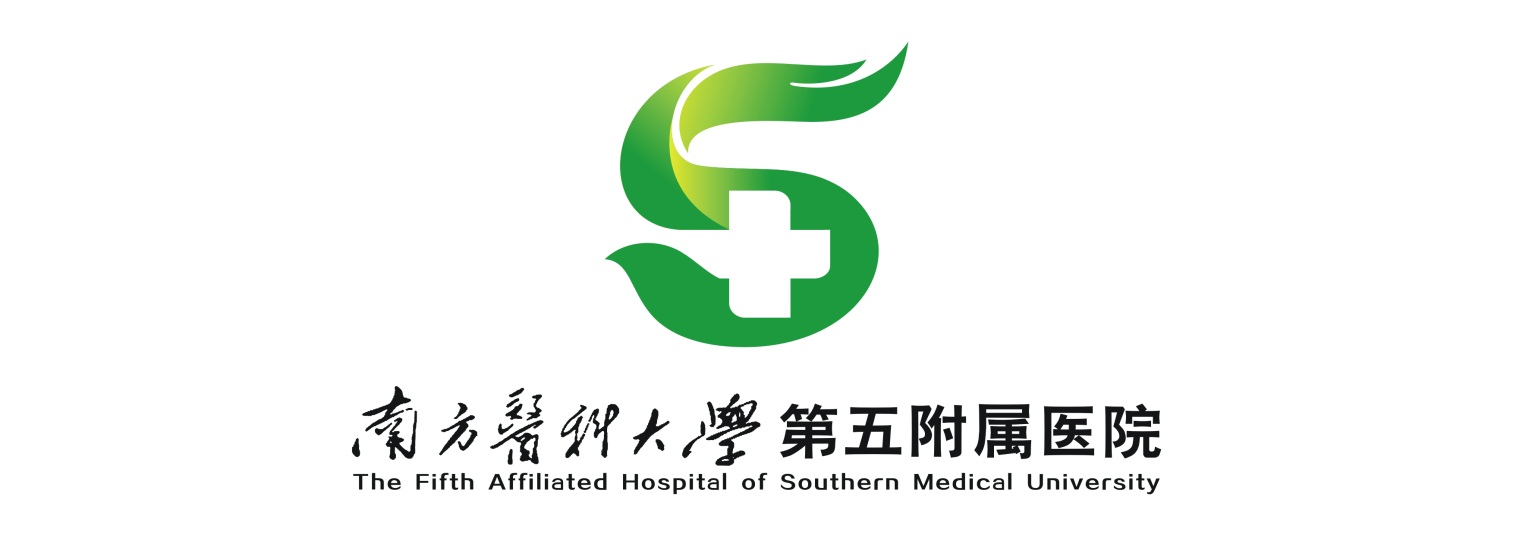 项目名称：项目编号：报名公司：业务代表：联系电话：联系邮箱：报名日期：目  录注意事项：1、以上材料需加盖公章，按顺序摆放，需均在有效期内。2、材料中的任何重要的插字、涂改和增删，必须由法定代表人或经其正式授权的代表在旁边加盖公章或签字才有效。3、以上材料在《相关文件格式》有提供模板的，需按照模板格式填写，无提供模板的可自行排版。法定代表人资格证明书兹证明，           同志，     （性别），现任我司         职务，为本公司的法定代表人，特此证明。供应商法定代表人签字（盖章）：                                公司名称（盖章）：                                              日期：                                                        法定代表人授权委托书本授权书声明：注册于           （公司地址）               （公司名称）的        （法定代表人姓名、职务）代表本公司授权        （被授权人的姓名、职务、联系方式）为本公司的合法代表，以本公司名义负责处理在南方医科大学第五附属医院                 项目采购活动中院内采购报价及合同签订等相关事宜。本授权书在签字盖章后生效，特此声明。供应商法定代表人签字（盖章）：                                被授权人签字（盖章）：                                        公司名称（盖章）：                                            日期：                                    报价一览表单附加内容：附加说明：1）供货期：签订合同后天        内；2）保修期：验收合格后整机保修       年；3）卖方故障维修响应时间为      小时，      小时内工程师能到达现场；     小时内修复；如不能修复，卖方保证提供(□同型号□同类型)设备备用机于买方故障报告小时内交付买方使用4）提供：□维修培训  □维修手册   □电路图   □维修密码     □软件终身免费重装升级   □数据采集的接口协议5）保修期后只收零配件费用  □是  □否   □无零配件主要零配件价格：专机专用耗材报价（如有）：法定代表人或授权代表签名：              日期：  年   月    日用户需求偏离表一、项目参数要求二、服务要求三、售后服务偏离表产品配置清单、技术参数同型号产品在广州地区三甲医院用户名单注：需提供完整合同或发票作为附件。维修零配件报价（提供销售给广州地区三甲医院的设备主要零配件的发票复印件，如无法提供发票复印件，请提供厂家出具说明函。）序号第一部分：设备备注1供应商营业执照2厂家营业执照3厂家生产许可证4产品注册证5供应商医疗器械经营许可证（如有）6厂家给供应商的授权书7供应商法定代表人资格证明书格式见模板8供应商法定代表人授权委托书格式见模板9报价一览表格式见模板10用户需求偏离表格式见模板11产品配置清单、技术参数格式见模板12同型号产品在广州地区三甲医院用户名单格式见模板13产品彩图14供应商认为需补充的相关资格文件或证明。第二部分：配套耗材1产品报价表2耗材或试剂产品注册证3公司进货发票复印件4同型号产品在广州地区三甲医院用户名单5生产许可证6营业执照7医疗器械生产许可证（如有），进口产品则提供国内总代证件8产品彩图或样品第三部分：维修零配件报价1维修报价表2厂家提供的售后服务授权书3设备、耗材、零配件的产品质量及提供资料真实性保证函序号第一部分：设备是否提交页码范围备注1供应商营业执照2厂家营业执照3厂家生产许可证4产品注册证5供应商医疗器械经营许可证（如有）6厂家给供应商的授权书7供应商法定代表人资格证明书8供应商法定代表人授权委托书9报价一览表10用户需求偏离表11产品配置清单、技术参数12售后服务承诺书13同型号产品在广州地区三甲医院用户名单14产品彩图15供应商认为需补充的相关资格文件或证明。序号　第二部分：配套耗材（如有）1产品报价表2耗材或试剂产品注册证3公司进货发票复印件4同型号产品在广州地区三甲医院用户名单5生产许可证6营业执照7医疗器械生产许可证（如有），进口产品则提供国内总代证件8产品彩图或样品序号　第三部分：维修零配件报价1维修报价表2厂家提供的售后服务授权书3设备、耗材、零配件的产品质量及提供资料真实性保证函项目名称产品注册证名称品牌型号产地上市时间初始报价（万元/台）数量合计（元）：合计（元）：合计（元）：合计金额大写：合计金额大写：合计金额大写：合计金额大写：合计金额大写：序号院方技术参数需求实际参数(报价人应按货物/服务实际数据填写，不能照抄院方参数要求)是否偏离（无偏离/正偏离/负偏离）备注12…序号院方配置需求实际参数(报价人应按货物/服务实际数据填写，不能照抄院方参数要求)是否偏离（无偏离/正偏离/负偏离）备注12…序号院方售后服务需求实际参数(报价人应按货物/服务实际数据填写，不能照抄院方参数要求)是否偏离（无偏离/正偏离/负偏离）备注12…序号配置名称规格型号原产地和制造商名称数量描述12345……序号业主名称项目名称合同总价完成时间业主单位联系人及电话12…小计序号名称规格/型号市场报价优惠价1234